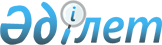 О внесении изменения в пункт 3 Решения Коллегии Евразийской экономической комиссии от 11 июня 2019 г. № 93 и признании утратившим силу Решения Коллегии Евразийской экономической комиссии от 14 января 2020 г. № 8Решение Коллегии Евразийской экономической комиссии от 12 апреля 2022 года № 57.
      Коллегия Евразийской экономической комиссии решила:
      1. В пункте 3 Решения Коллегии Евразийской экономической комиссии от 11 июня 2019 г. № 93 "О Порядке признания промышленного товара совместно произведенным государствами – членами Евразийского экономического союза" слова "в течение 1 года начиная с даты вступления в силу настоящего Решения" заменить словами "до 13 июля 2024 г. включительно".
      2. Признать утратившим силу Решение Коллегии Евразийской экономической комиссии от 14 января 2020 г. № 8 "О реализации Решения Коллегии Евразийской экономической комиссии от 11 июня 2019 г. № 93".
      3. Настоящее Решение вступает в силу по истечении 30 календарных дней с даты его официального опубликования, но не ранее 14 июля 2022 г.
					© 2012. РГП на ПХВ «Институт законодательства и правовой информации Республики Казахстан» Министерства юстиции Республики Казахстан
				
      Председатель КоллегииЕвразийской экономической комиссии 

М. Мясникович
